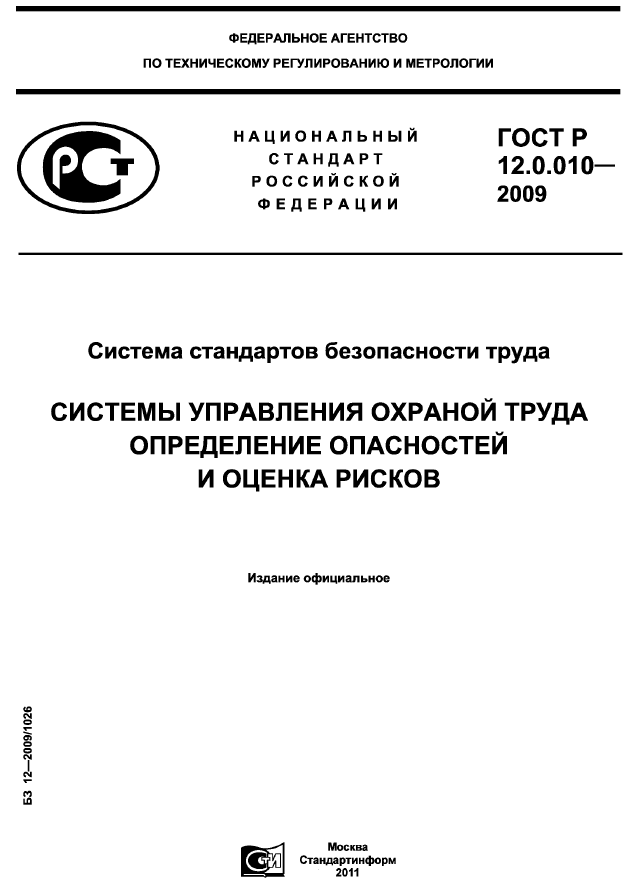 ГОСТ Р 12.0.010-2009 Система стандартов безопасности труда (ССБТ). Системы управления охраной труда. Определение опасностей и оценка рисков (дата введения: 01.01.2011)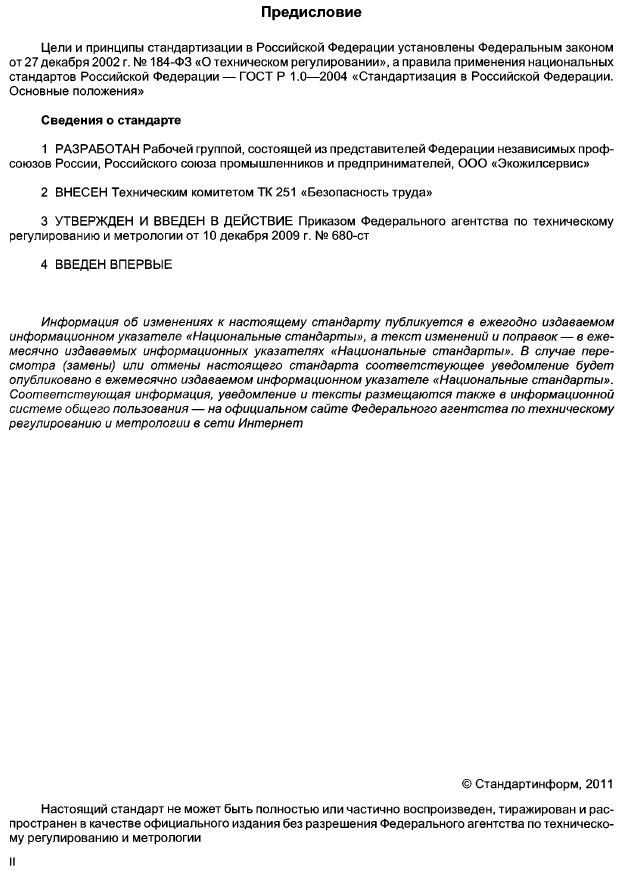 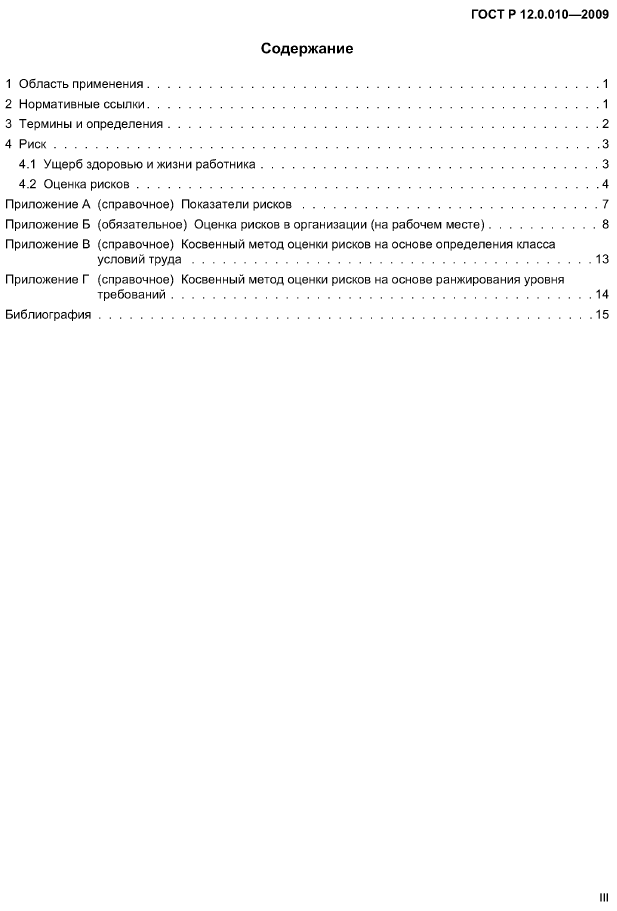 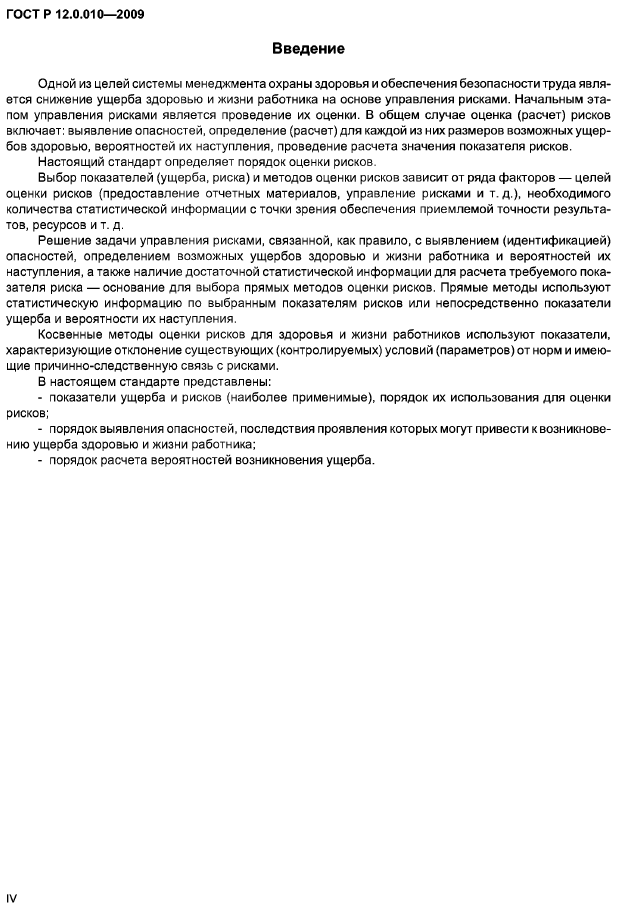 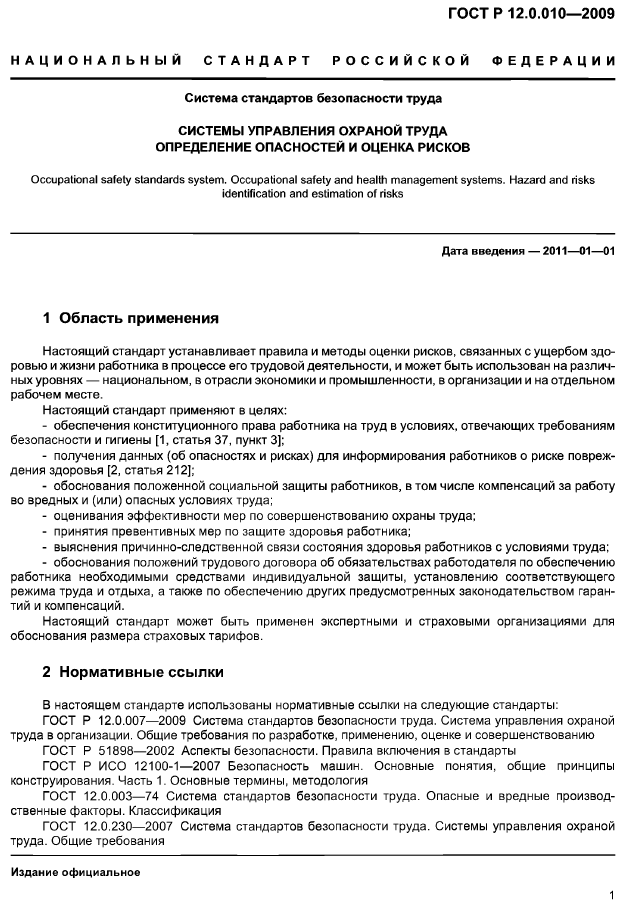 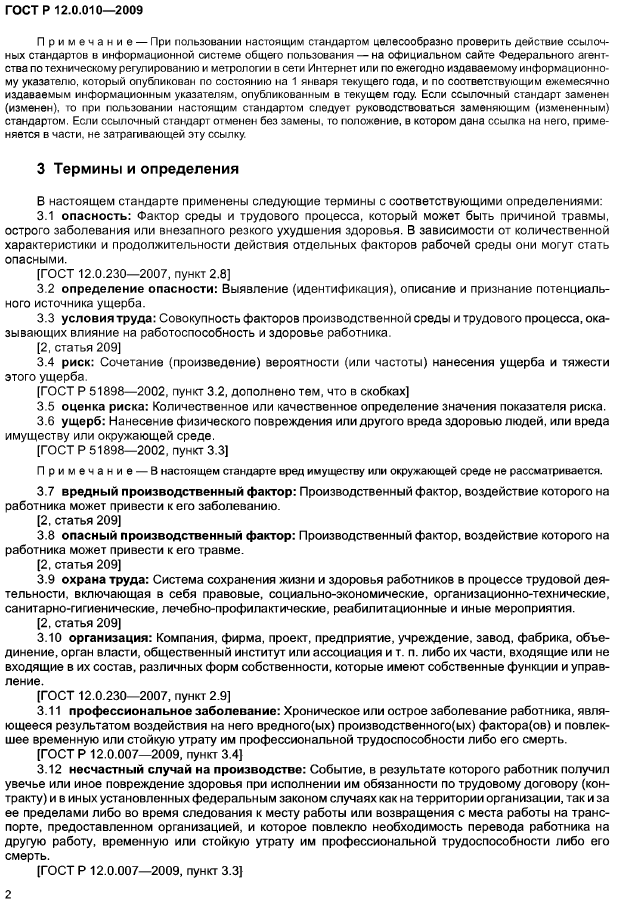 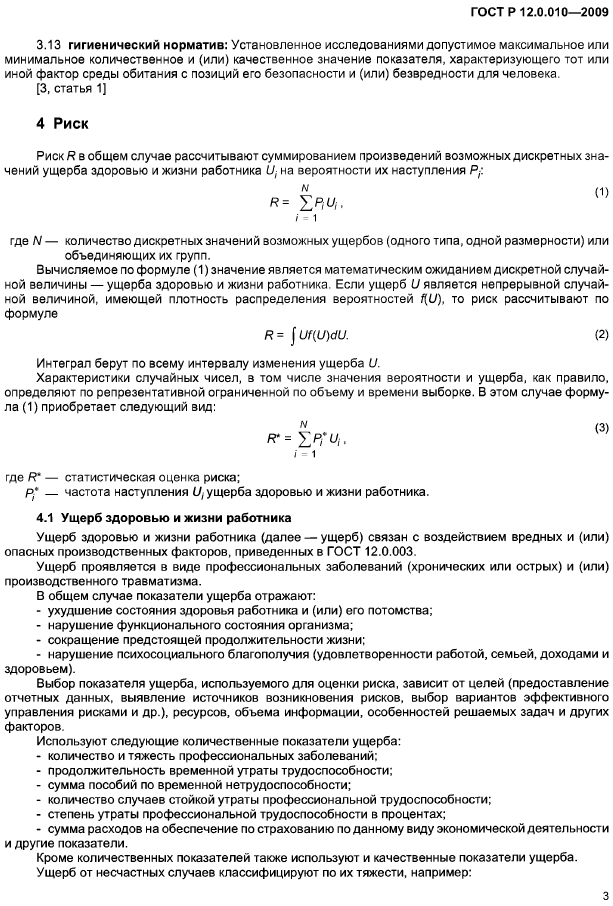 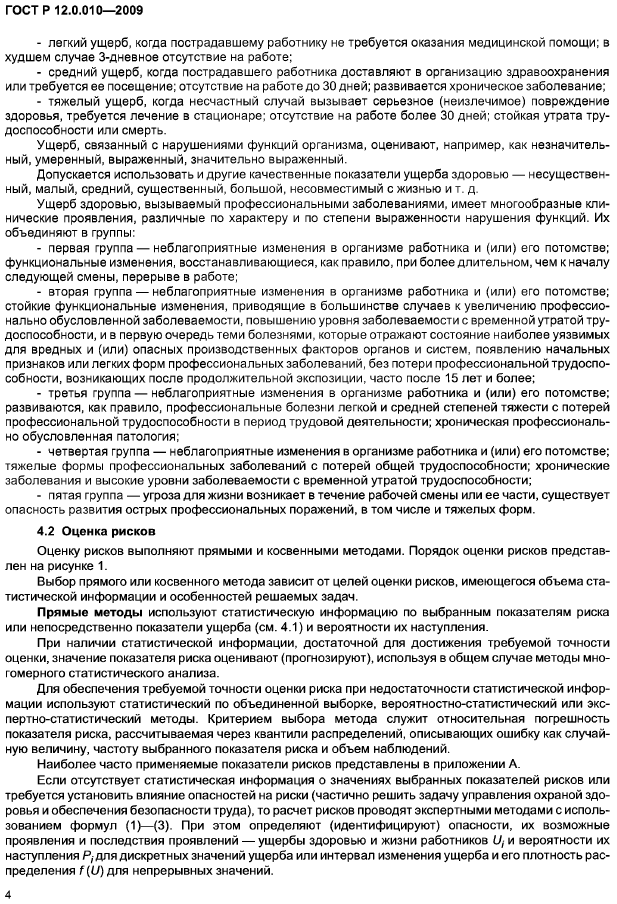 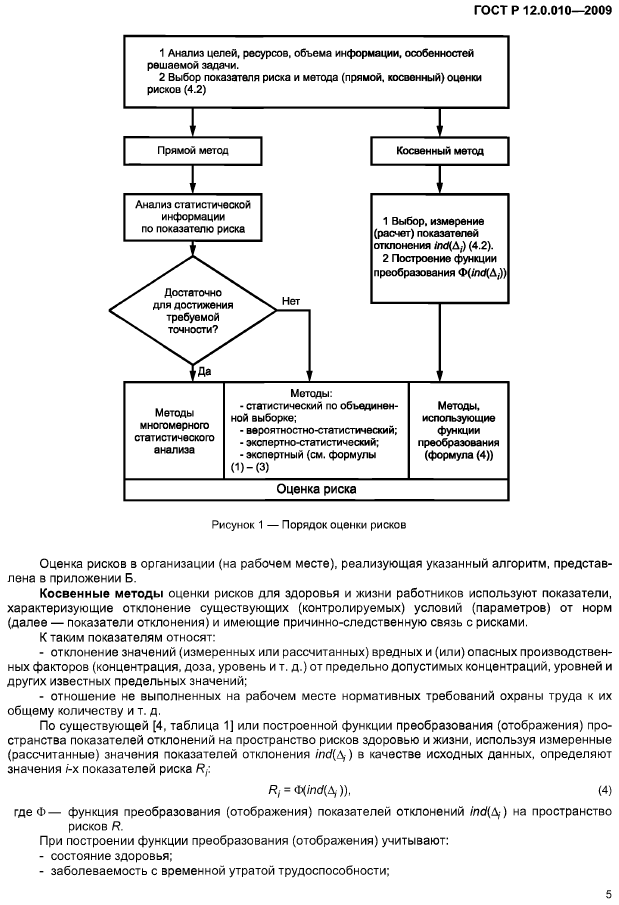 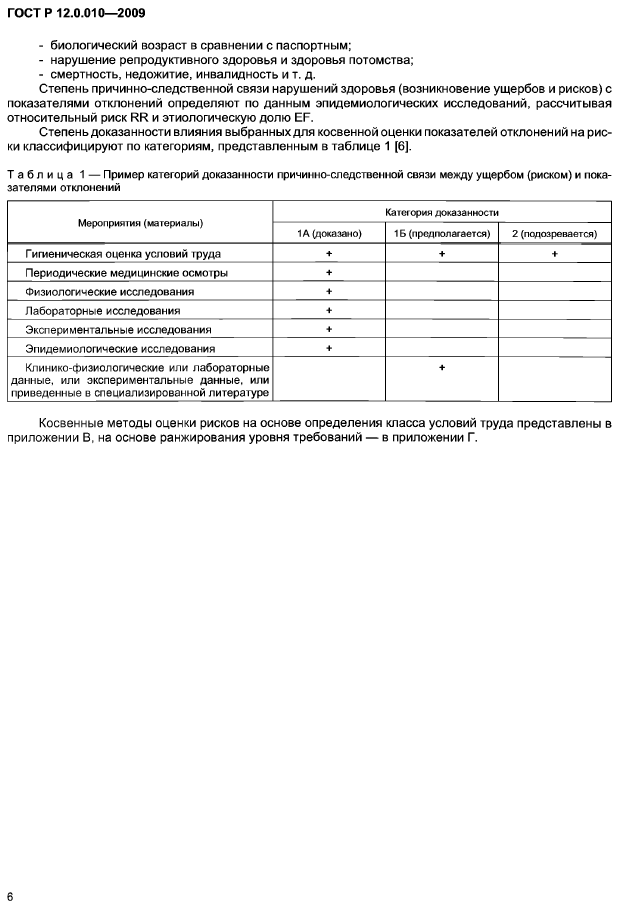 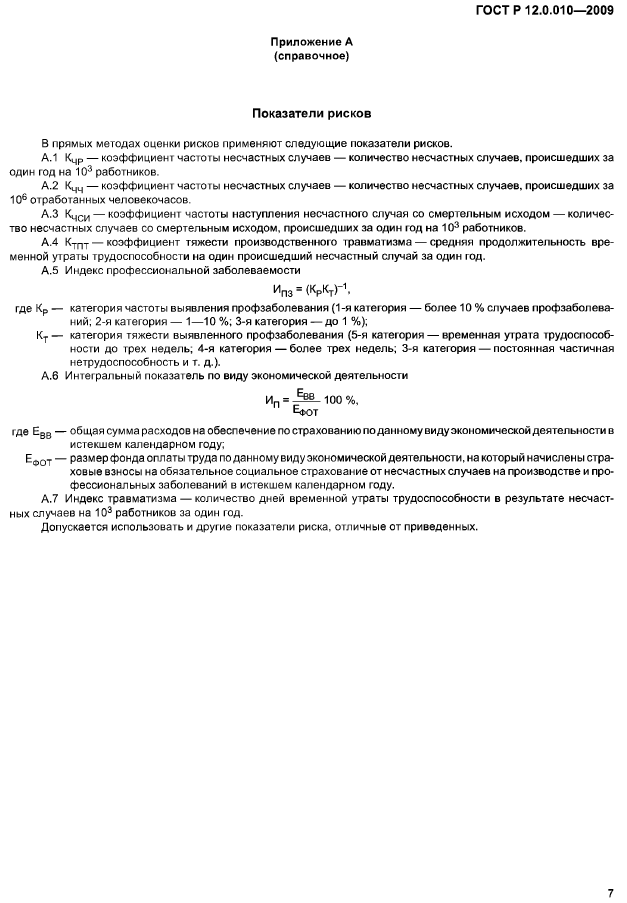 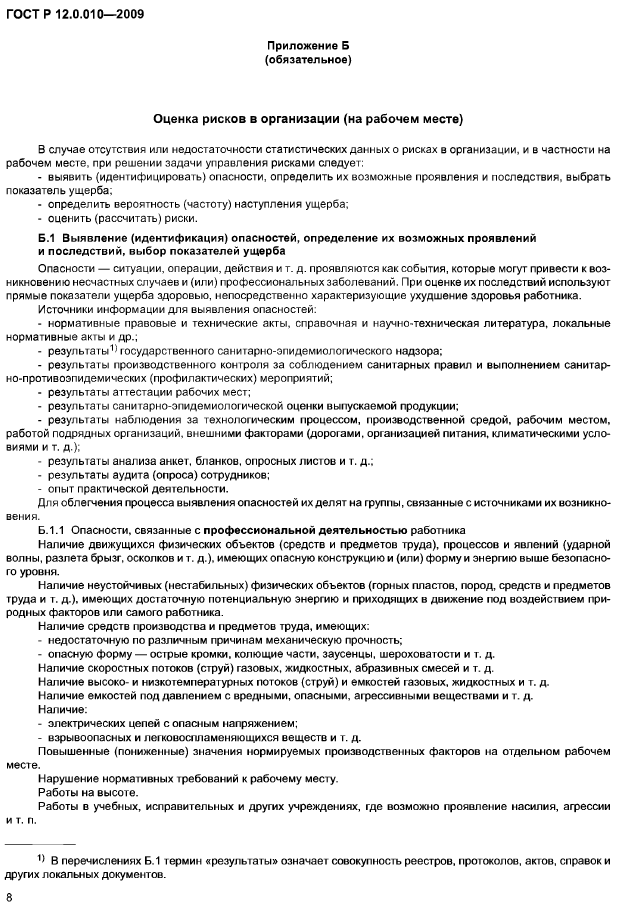 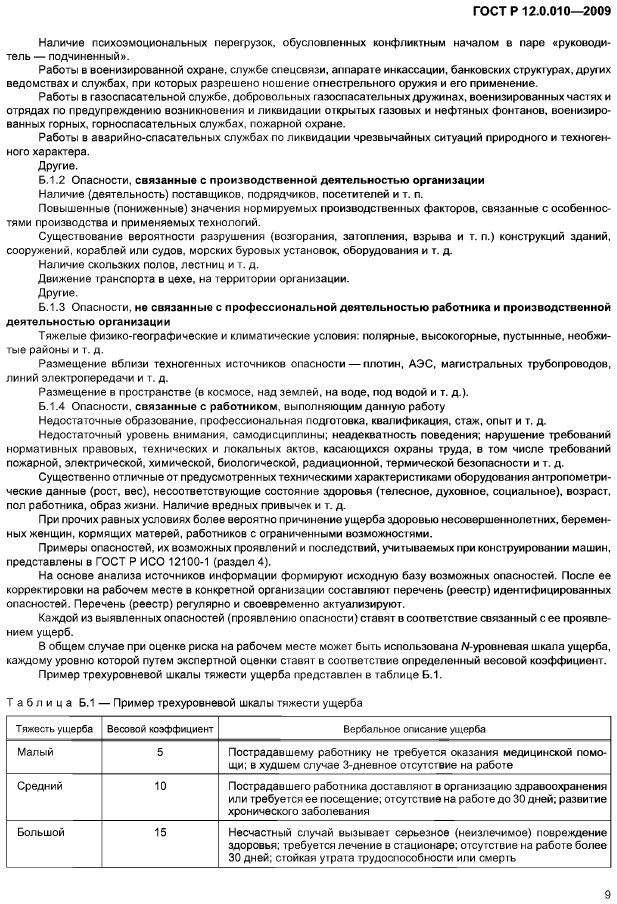 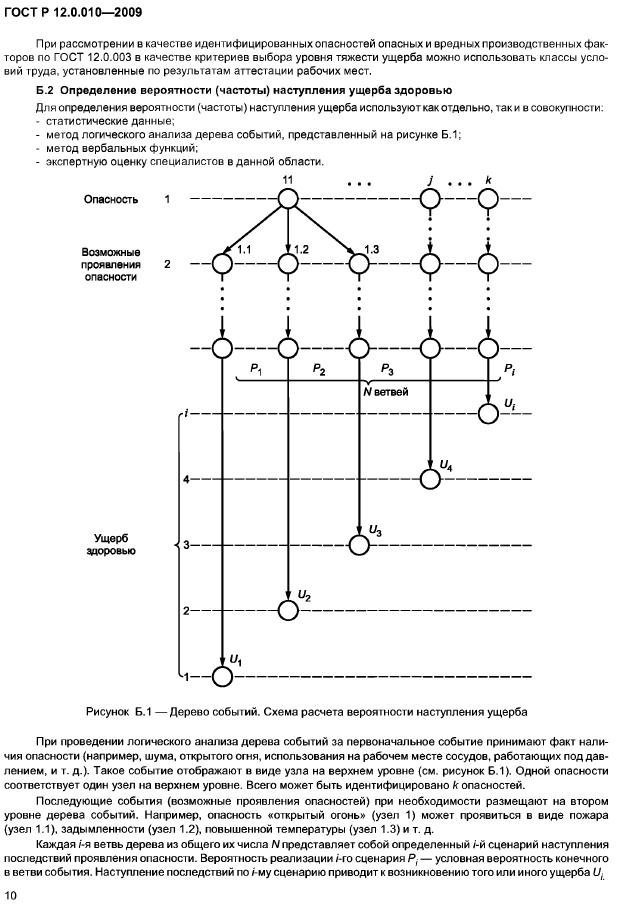 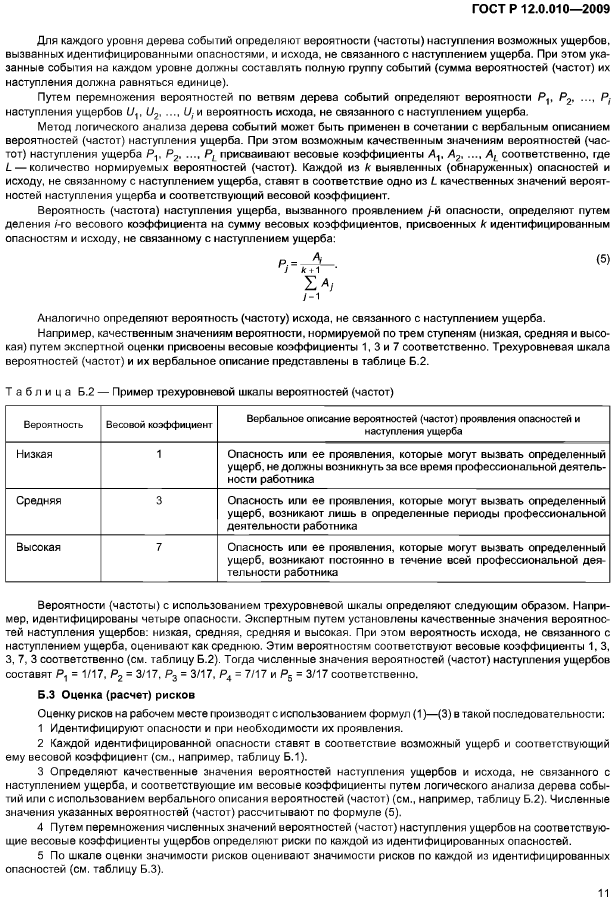 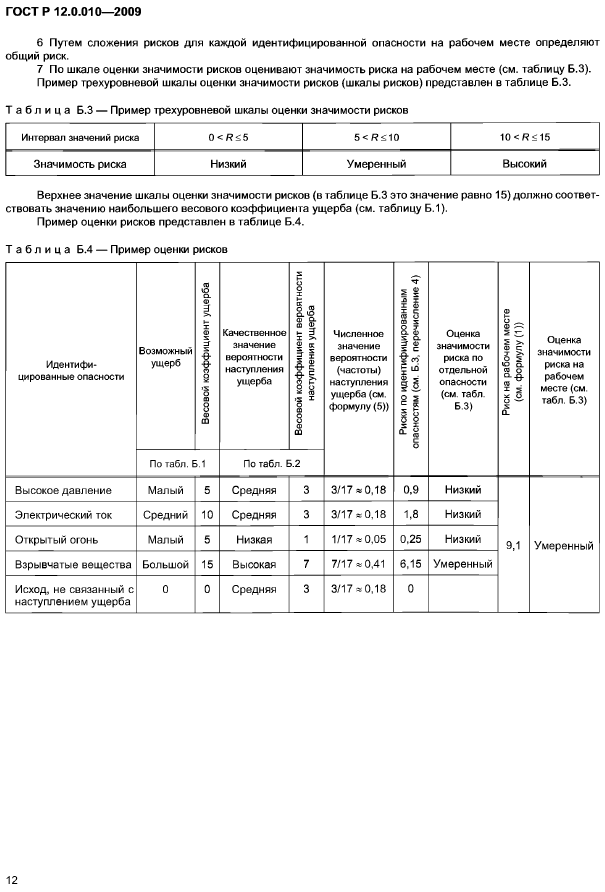 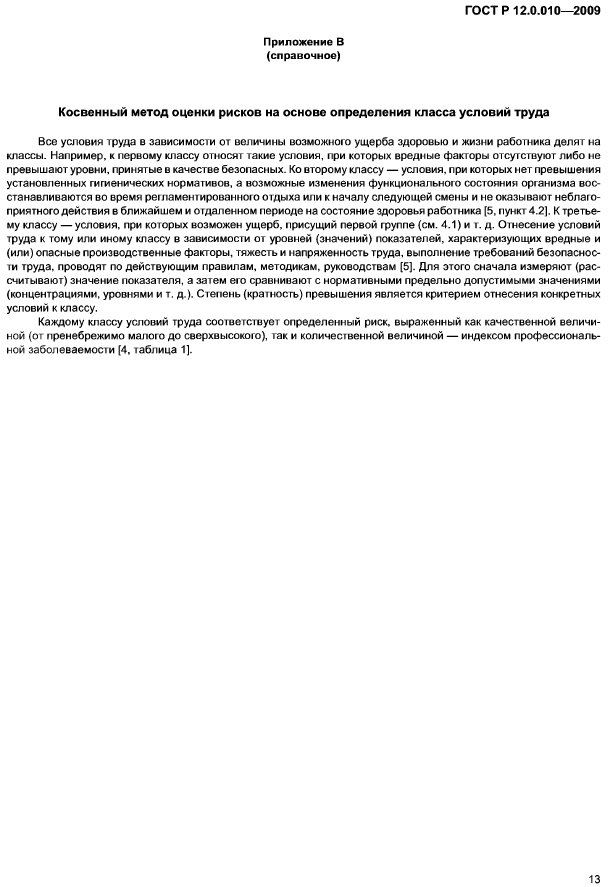 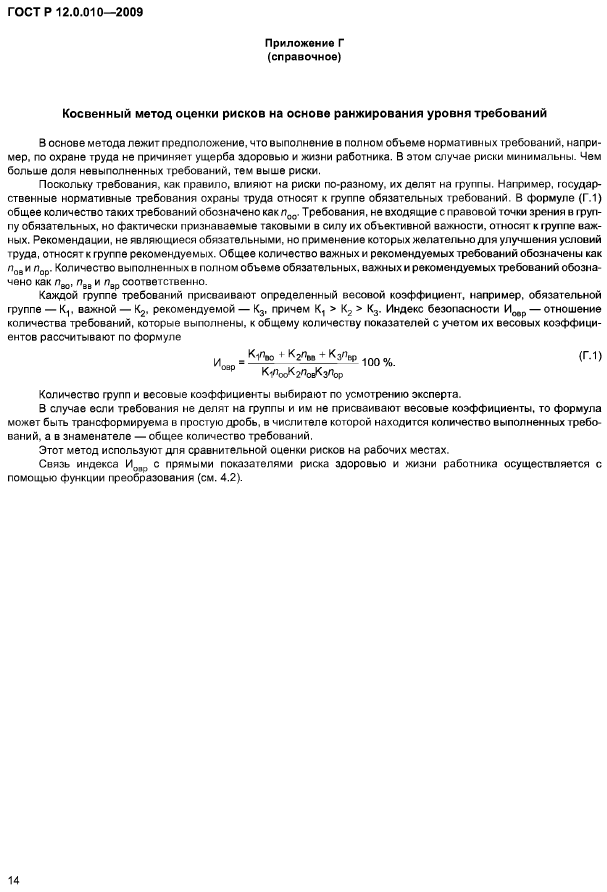 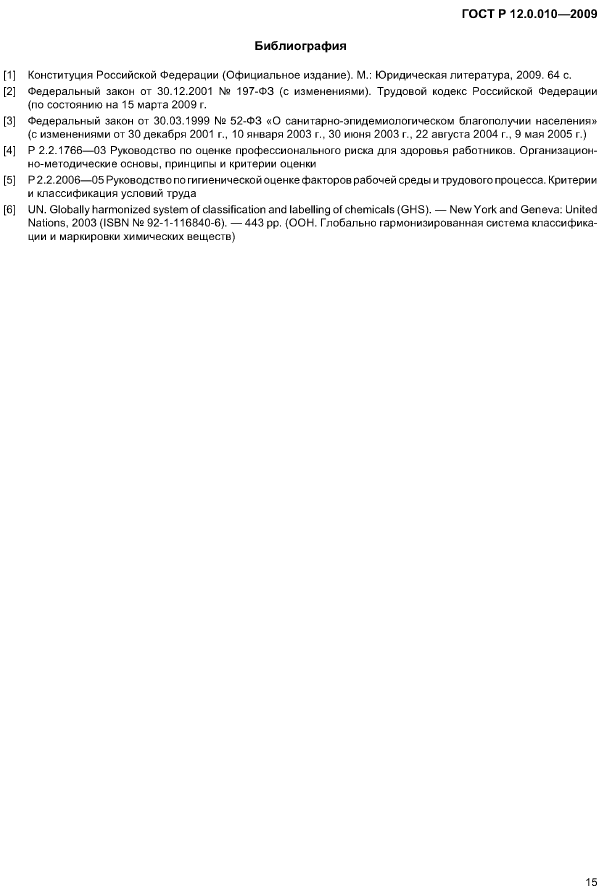 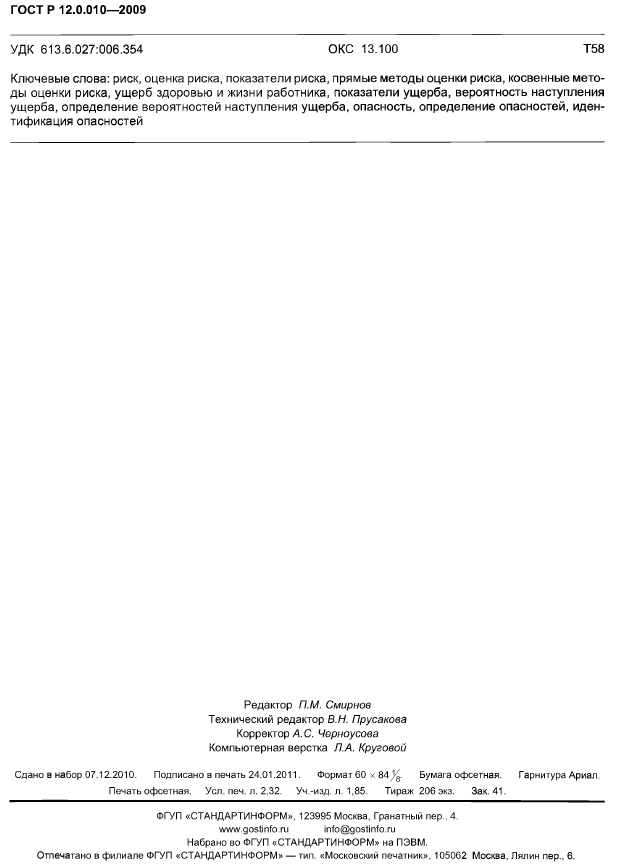 